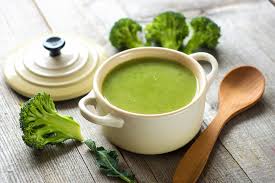 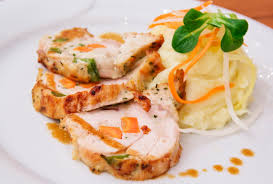 Jídelní lístek 11.3.2024 – 17.3.2024Pondělí  11.3.2024		Polévka: brokolicováKuřecí roláda, bramborová kašeÚterý     12.3.2024 		Polévka: drůbeží s mlhovinouBratislavská vepřová plec, dušená rýžeStředa    13.3.2024      		Polévka: s drožďovými nočkyKrůtí nudličky v pikantní šťávě, těstovinyČtvrtek  14.3.2024          		Polévka: hovězí se zeleninou a jáhlamiVařené hovězí, dušená kapusta, bramboryPátek     15.3.2024 				Polévka: fazolováRýžový nákyp s ovocemVepřová plec v zelenině, bramborySobota   16.3.2024				Polévka: italská s vločkamiPečené kuře s jablky a pomeranči, bramboryNeděle   17.3.2024		Polévka: zeleninová se svítkemVepřová hamburská pečeně, jemný knedlík